Повх милена НиколаевнаОСНОВНАЯ ИНФОРМАЦИЯ: ОБРАЗОВАНИЕ: ДОПОЛНИТЕЛЬНОЕ ОБРАЗОВАНИЕ: мДата рождения:14.06.2002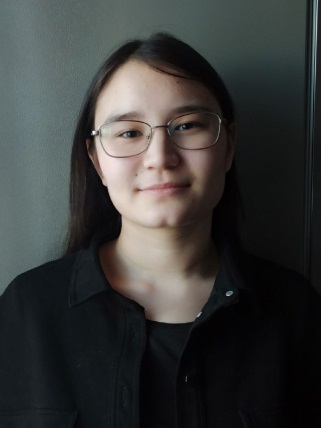 Семейное положение:Не замужемМесто жительства:   Г. Хабаровск Телефон:+79141541478E-mail:   Povkh-m@inbox.ruЦЕЛЬ:Соискание должности администратора стойки приема и размещенияПериод 
обученияНаименование   образовательного 
учрежденияСпециальность/профессия2018-2022Краевое государственное автономное профессиональное образовательное учреждение «Хабаровский технологический колледж» Гостиничное делоНазвание пройденного курсаНазвание организации, проводившей курсыГод окончанияПовышение квалификацииКраевое государственное автономное профессиональное образовательное учреждение "Хабаровский технологический колледж" 2019Опыт работы,Практика:2021 февраль, портье, гостиница Бутик-отель «Хабаровск Сити», изучение организации работы портье2020 октябрь, организация и контроль текущей деятельности СПиР.Данные о курсовых и дипломных работах:2020 декабрь. Курсовая работа на тему «Анализ взаимодействия гостиницы с турагенствами, туроператорами и иными сторонними организациями». Цель рассмотреть теоретические аспекты организации и технологии взаимодействия Бутик-отель «Хабаровск сити» и турфирм. Профессиональные навыки:Знание основ туристической деятельности в гостинице, законодательного права в профессиональной деятельности. Знание правил телефонных переговоров, умею решать конфликтные ситуации. Умение работать в профессиональных программах и АСУ. Имею навыки делового общения и сотрудничества, навыки управления людьми. Дополнительные навыки:Работа в программах Word, Excel, Power Point. Личные качества:Ответственная, люблю работать с людьми, умею работать в коллективе, пунктуальная, стрессоустойчива, обладаю хорошо поставленной речью гостеприимна